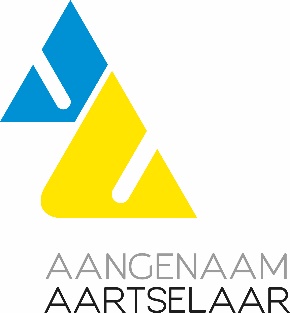 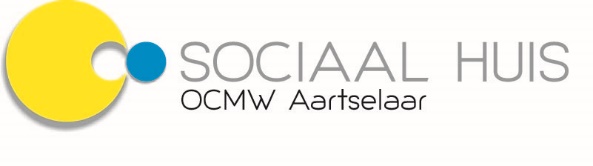 INVENTARIS LEEGSTAANDE GEBOUWEN EN WONINGENAANVRAAG VOOR VRIJSTELLING VAN LEEGSTANDSBELASTING1.Identificatiegegevens onderzoekIdentificatiegegevens onderzoekDossiernummerLS/……………………………………………………………………………………………Inventarisatiedatum      (datum administratieve akte)…………………………………………………………………………………………………2.Identificatiegegevens leegstaande woning/gebouwIdentificatiegegevens leegstaande woning/gebouwAdres……………………………………………………………………………………………………………………………………………………………………………………………………Kadastrale ligging…………………………………………………………………………………………………BeschrijvingGebouw/woning/kamer (schrappen)3.Identificatiegegevens zakelijk gerechtigdeIdentificatiegegevens zakelijk gerechtigdeNaam…………………………………………………………………………………………………Adres……………………………………………………………………………………………………………………………………………………………………………………………………Tel/Gsm…………………………………………………………………………………………………E-mailadres…………………………………………………………………………………………………Rijksregisternummer/BTW nummer…………………………………………………………………………………………………Aard zakelijk rechtVolle eigendom/erfpacht/opstal/vruchtgebruik (schrappen)4.Aanvraag voor vrijstelling van leegstandsbelastingAanvraag voor vrijstelling van leegstandsbelastingGelieve enkel de elementen aan te kruisen die in uw situatie van belang zijn.Gelieve enkel de elementen aan te kruisen die in uw situatie van belang zijn.Vrijstelling 1: laatste bewoner van de leegstaande woning die in een erkende ouderenvoorziening of erkende zorginstelling (minstens 6 maanden) verblijft. Gelieve het attest toe te voegen, afgeleverd door de ouderenvoorziening of zorginstelling.Vrijstelling 1: laatste bewoner van de leegstaande woning die in een erkende ouderenvoorziening of erkende zorginstelling (minstens 6 maanden) verblijft. Gelieve het attest toe te voegen, afgeleverd door de ouderenvoorziening of zorginstelling.Vrijstelling 2: beperking handelingsbekwaamheid ingevolge een gerechtelijke beslissing.Gelieve de betreffende uitspraak toe te voegen.Vrijstelling 2: beperking handelingsbekwaamheid ingevolge een gerechtelijke beslissing.Gelieve de betreffende uitspraak toe te voegen.Vrijstelling 3: overdracht van onroerend goed.Gelieve de notariële akte toe te voegen.Vrijstelling 3: overdracht van onroerend goed.Gelieve de notariële akte toe te voegen.Vrijstelling 4: houder van zakelijke rechten is een sociale huisvestingsmaatschappij, door de VMSW erkend, een sociaal verhuurkantoor of een andere erkende sociale woonorganisatie, een autonoom gemeentebedrijf, de gemeente, het OCMW of een intergemeentelijke vereniging. Vrijstelling 4: houder van zakelijke rechten is een sociale huisvestingsmaatschappij, door de VMSW erkend, een sociaal verhuurkantoor of een andere erkende sociale woonorganisatie, een autonoom gemeentebedrijf, de gemeente, het OCMW of een intergemeentelijke vereniging. Vrijstelling 5: het gebouw of de woning is gelegen binnen de grenzen van een door de bevoegde overheid goedgekeurd onteigeningsplan. Vrijstelling 5: het gebouw of de woning is gelegen binnen de grenzen van een door de bevoegde overheid goedgekeurd onteigeningsplan. Vrijstelling 6: het gebouw of de woning kan geen voorwerp meer uitmaken van een stedenbouwkundige vergunning, omdat een voorlopig of definitief onteigeningsplan is vastgesteld.Vrijstelling 6: het gebouw of de woning kan geen voorwerp meer uitmaken van een stedenbouwkundige vergunning, omdat een voorlopig of definitief onteigeningsplan is vastgesteld.Vrijstelling 7: het gebouw of de woning is beschermd als monument, krachtens het decreet tot bescherming van monumenten en stads- of dorpsgezichten, of opgenomen op een bij besluit vastgesteld ontwerp van lijst tot bescherming als monumenten.Vrijstelling 7: het gebouw of de woning is beschermd als monument, krachtens het decreet tot bescherming van monumenten en stads- of dorpsgezichten, of opgenomen op een bij besluit vastgesteld ontwerp van lijst tot bescherming als monumenten.Vrijstelling 8: het gebouw of de woning maakt deel uit van een krachtens decreet beschermd stads- of dorpsgezicht of landschap, of van een stads- of dorpsgezicht of landschap dat opgenomen is op een bij besluit vastgesteld ontwerp van lijst tot bescherming als stads- of dorpsgezicht of landschap.Vrijstelling 8: het gebouw of de woning maakt deel uit van een krachtens decreet beschermd stads- of dorpsgezicht of landschap, of van een stads- of dorpsgezicht of landschap dat opgenomen is op een bij besluit vastgesteld ontwerp van lijst tot bescherming als stads- of dorpsgezicht of landschap.Vrijstelling 9: het gebouw of de woning werd vernield of beschadigd ten gevolge van een plotse ramp.Gelieve bewijsmateriaal (foto’s, schriftelijke verslagen waarin de schade vastgesteld wordt) toe te voegen.Vrijstelling 9: het gebouw of de woning werd vernield of beschadigd ten gevolge van een plotse ramp.Gelieve bewijsmateriaal (foto’s, schriftelijke verslagen waarin de schade vastgesteld wordt) toe te voegen.Vrijstelling 10: het gebouw of de woning kan onmogelijk daadwerkelijk gebruikt worden, omwille van een verzegeling in het kader van een strafrechtelijk onderzoek, of omwille van een expertise in het kader van een gerechtelijke procedure.Gelieve bewijsmateriaal toe te voegen.Vrijstelling 10: het gebouw of de woning kan onmogelijk daadwerkelijk gebruikt worden, omwille van een verzegeling in het kader van een strafrechtelijk onderzoek, of omwille van een expertise in het kader van een gerechtelijke procedure.Gelieve bewijsmateriaal toe te voegen.Vrijstelling 11: het gebouw of de woning wordt gerenoveerd blijkens een niet vervallen stedenbouwkundige vergunning voor stabiliteitswerken of sloopwerkzaamheden of indiening van een stedenbouwkundige melding.Vrijstelling 11: het gebouw of de woning wordt gerenoveerd blijkens een niet vervallen stedenbouwkundige vergunning voor stabiliteitswerken of sloopwerkzaamheden of indiening van een stedenbouwkundige melding.Datum + handtekening